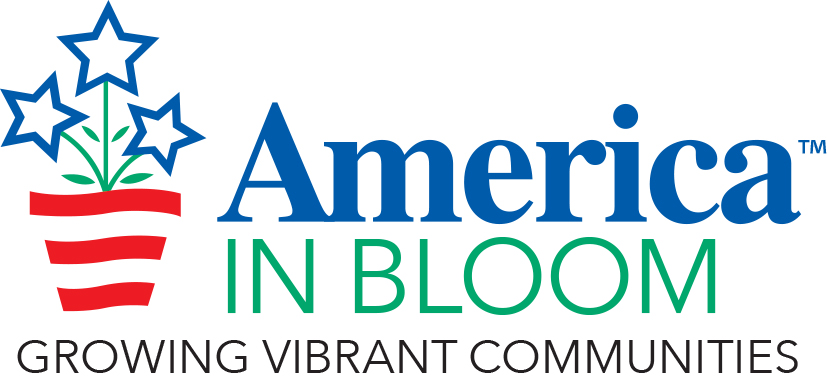 Community ProfileCommunity name and state here2022Instructions for using this template:Please email a PDF version of the Community Profile to the AIB office at aib@AmericaInBloom.org at least two weeks prior to the first evaluation date. The office will ensure your team of advisors receives a copy prior to their travels to allow them time to study it before judging begins.Use this template to simplify the creation of your Community Profile – an important part of your America in Bloom entry. Many participants find that the finished product has many uses: as an economic development tool, addendum to grant applications, an important historic document, and even as a fundraising tool.Use of this template will reduce production costs, keep the final product within AIB guidelines, and provide the advisors with a uniform presentation of information.This profile is an important collection of your achievements and as such, is part of your history. Post it on website and provide copies to the historical society, the library, chamber of commerce, visitor’s center, and city hall.Fill in the requested information on each page. Overwrite any gray highlighted text with your specific information.We strongly suggest the use of the current Evaluation Report as a template for each of the seven criteria. Under each criterion below, note each applicable metric code and provide information describing how your community meets the metrics. The advisors will be able to refer to each metric before, during, and after judging.Please refer to the Community Vitality criterion below for an example of a suggested entry format.We suggest you also refer to these metrics in the Evaluation Tour Itinerary you provide prior to judging. A format is shown below.Check each year’s Evaluation Report online since the metrics and/or their codes may change from year to year.Add photos if you wish. Be sure each photo has a caption to further tell your story. Remember, when adding photos to compress them to about 220dpi which is good for printing and allows the file to be emailed easily.The maximum page count is 25 pages.When finished with the document, delete this instruction page and any shaded sections – they are for your reference only and are provided as prompts for information to include.Include a table of contents. If you have used the headings in the template, you can generate it easily using Word’s table of contents feature.You may wish to save this file as a pdf and put it on your website. If you have participated in AIB in the past, highlight what is new and/or implemented from advisors' recommendations.If you have additional materials such as more photos, brochures, newspaper clippings, etc., make them available in a separate binder. The advisors may, at their discretion, take this additional binder with them, ask that it be mailed directly to them, or they may refer to the binder while in your community and then leave it with you.EXAMPLE OF A CRITERIA FORMATA) OVERVIEW OF COMMUNITY VITALITY: (If desired, provide an overview narrative of this criterion and include relevant items and accomplishments not called out in the metrics, as well as any related circumstances warranting greater detail. Images are welcome.B) METRICS WITH BRIEF NARRATIVES: For each metric (numerical designation) listed respond with a brief sentence quantifying or locating or describing the associated heading after it, as in the examples below. CV.a.01 - Municipal volunteer boards are in place: There are seven volunteer boards in our community with a total of 49 board members. The boards include…CV.b.01 - Outdoor recreation facilities meet community needs: Outdoor recreation facilities include 12 parks, one splash pad, four tennis courts...CV.c.04 - Voluntary (non-mandated HOA) neighborhood organizations in place: There are four voluntary neighborhood organizations. Four of them (Berkshire Acres and Upper Downtown) are very active with neighborhood events, two have installed signs at their boundaries identifying their neighborhood, and…Where applicable, call out whether any elements described are planned (not yet implemented), the result of previous judging recommendations or new since the last AIB visit.Note: For the current metrics, refer to the current Evaluation Report found on the AIB website. Please note that the metrics and/or their codes may change from year to year. Use strikethrough feature in WORD to delete those metrics that are not applicable.(Insert photos as desired.)TABLE OF CONTENTSCommunity-At-A-Glance and IntroductionCommunity VitalityFlowersLandscaped AreasUrban Forestry Environmental EffortsCelebrating HeritageOverall ImpressionMapContactsCOMMUNITY-AT-A-GLANCECommunity name:Phone:County/township:Contact name:AIB committee chair contact:Population:Website:Area in square miles:Acres of active recreation:Acres of passive recreation:Form of government (mayor, council, manager, etc.)What jurisdiction(s) operates the public-school system?What jurisdiction operates the utilities (water, sewer, electrical, trash, recycling, etc.)?Do you have a volunteer coordinator?Have there been any challenges this year weather-related or otherwise, the advisors should know about?Years participated in America in Bloom National Awards Program:Introduction to your community (500 words or less):COMMUNITY VITALITYCommunity Vitality includes: policies, programs, activities, and facilities that lead to a vibrant community and a sense of well-being. It includes libraries, community centers, parks, playgrounds, dog parks, sports fields, water activities, trails, and other outdoor recreational opportunitiesIt is evaluated in the areas of:Leadership and PolicyFacilities and EventsCommunity InvolvementPROVIDE AN OVERVIEW OF EFFORTS IN COMMUNITY VITALITY:2022 Metric Heading Examples with Brief Narratives for Community VitalityCV.a.01 - Municipal volunteer boards:CV.a.02 - Municipality offers grants to neighborhood associations for enhancements:CV.a.04 - ADA accessibility in public areas and other programs for inclusion: CV.b.01- Describe outdoor recreation facilities play areas and maintenance:CV.b.02 - Walking, biking, and exercise trail network, and/or events:CV.b.03 - Performances/events for art, dance, theatre, music, and/or cinema:CV.b.08 - Public library/resources center/programs:CV.b.09 - Describe the community center:CV.b.10 - Farmers’ Market(s) location and frequency:CV.c.01 - Community gardening sites:CV.c.05 - Programs to encourage youth involvement:CV.c.06 - Recognition programs for volunteers:FLOWERSFlowers include: flowering annuals perennials, bulbs, tropical plants, flowering topiaries, and colorful foliage and/or cut plant material for season-round interest in containers, hanging baskets, window boxes, raised planters, trellises, and in-ground bedsThey are evaluated in the areas of:Leadership and PolicyPlan of ActionDesignMaintenanceCommunity InvolvementPROVIDE AN OVERVIEW OF EFFORTS IN FLOWERS:2022 Metric Headings Examples with Brief Narratives for FlowersFL.a.01 - Public or private management of flower displays and four-season action plan:FL.a.02 - Program to encourage pollinator habitats:FL.b.02 - Recognition program(s) for business and/ or residences: FL.b.03 - Demonstration/display garden(s):FL.b.04 - Community communication efforts about selection and care of flowers:FL.d.04 - Plant health and display strategies:FL.e.01 - Volunteers donations and/or participation:FL.e.02 - Civic groups, garden clubs, Master Gardeners, and /or school floral-related programs and efforts:LANDSCAPED AREASLandscaped Areas include: plants and related programs for the leadership, design, installation, and maintenance of landscape. Includes shrubs, ornamental grasses, vines, evergreen topiaries, turf, and groundcoversThey are evaluated in the areas of:Leadership and PolicyPlan of ActionDesignMaintenanceCommunity InvolvementPROVIDE AN OVERVIEW OF EFFORTS IN LANDSCAPED AREAS:2022 Metric Heading Examples with Brief Narratives for Landscaped AreasLA.a.01 - Management of planting public landscaped areas:LA.a.02 - Municipal landscape ordinances:LA.b.01 - Planning for restoration of natural areas and management of invasive plants:LA.b.03 - Demonstration/display gardens:LA.b.04 - Communication of “Right Plant in the Right Place” and/or other plant issues:LA.b.05 - Recognition program for attractive landscapes: LA.b.06 - School gardening programs: LA.d.07 - Turf Integrated Pest Management (IPM) strategies and weed management:LA.e.01 - Volunteer activities related to landscaped areas and turf:LA.e.02 - Community educational programs related to Landscapes: URBAN FORESTRYUrban Forestry includes: trees and related programs for the leadership, management, design, installation, and maintenance on public and private landsIt is evaluated in the areas of:Leadership and PolicyPlan of ActionDesignMaintenanceCommunity InvolvementPROVIDE AN OVERVIEW OF EFFORTS IN URBAN FORESTRY:2022 Metric Heading Examples with Brief Narratives for Urban ForestryUF.a.01 - Identify personnel on staff or accessing trained individuals such as arborists and/or urban foresters:UF.a.02 - Tree board/commission/department and activities: 	 	 UF.a.03 - Municipal ordinance(s) enacted/enforced for tree preservation on public and/or private property and          policy for ID and protection of historic trees:UF.a.05 - Tree City USA community activities:	UF.b.01 - Tree inventory:	 	 UF.b.02 - Annual tree planting program for public areas:	 UF.b.03 - Management strategies for tree health and removal of dead, imperiled, and invasive trees in public areas:UF.b.05 - Communication to residents of tree -related issues:UF.e.02 - Community participation in Arbor Day or other tree-related activities:	 UF.e.03 - Volunteers assist in tree planting and/or care:	 	 	 	 	 	 ENVIRONMENTAL EFFORTSEnvironmental Efforts includes: environmental leadership, policies, plans and programs for resource conservation; pollution control; trash, recycling, and reuse; and alternative fuel vehiclesThey are evaluated in the areas of:Leadership and PolicyPlan of ActionResource Conservation Trash, Recycling, and Reuse Management Community InvolvementPROVIDE AN OVERVIEW OF EFFORTS IN ENVIRONMENTAL EFFORTS:2022 Metric Heading Examples with Brief Narratives for Environmental EffortsEE.a.01 - Environmental Advisory Board(s) and/or Green Team(s):	EE.a.02 - Electric/alternative fuel vehicle(s) used by municipality: EE.a.03 - Electric vehicle charging station(s):	EE.a.04 - Stormwater management policies:	EE.b.01 - Sustainability Action Plan:EE.b.02 - Education about environmental efforts:	EE.c.01 - Bio-swales and/or rain gardens to reduce stormwater run-off pollution in place:	 EE.c.03 - Effective and efficient waterwise irrigation in place:EE.d.01 - Residential curbside trash collection and recycling is available and/or required:	 EE.d.04 - Yard waste composting:	 	EE.d.05 - Prescription drug drop-off(s), hazardous waste and plastic bag/foam container collection points:EE.e.03 - School curricula programs and events to encourage youth involvement:				CELEBRATING HERITAGECelebrating Heritage includes: recognition, designation, protection, commemoration, and celebration of historical, cultural, natural, agricultural, and industrial resourcesIt is evaluated in the areas of:Leadership and PolicyPlan of ActionCommemorationCommunity InvolvementPROVIDE AN OVERVIEW OF EFFORTS IN CELEBRATING HERITAGE:2022 Metric Heading Examples with Brief Narratives for Celebrating HeritageCH.a.01 - Historic preservation ordinance(s):  CH.a.03 - Historic Preservation and/or Architectural Review Board: CH.a.04 - Historical Society activities:	 CH.b.02 - National Register of Historic Places district and/or individual designations in place:	CH.b.03 - Preservation of natural and/or agricultural areas:	 CH.b.04 - Preservation of documents and records, both oral and written, and artifacts: CH.b.05 - Education: historical publications/websites, interpretive signage, tours, museums, and programs in place:CH.b.06 - Programs in place to encourage youth involvement:CH.c.03 - Cemeteries, monuments, and/or plaques:CH.c.05 - Parades, festivals, events, programs commemorating heritage:	 CH.d.01 - Volunteer participation in community’s heritage activities:OVERALL IMPRESSIONOverall Impression includes: adequate and effective amenities are provided in good condition, and the community is welcoming and attractiveIt is evaluated in the areas of:Leadership and PolicyPlan of ActionAmenitiesCondition and MaintenanceCommunity InvolvementPROVIDE AN OVERVIEW OF EFFORTS IN OVERALL IMPRESSION:2022 Metric Heading Examples with Brief Narratives for Overall ImpressionOI.a.01 - Signage ordinances:	OI.a.02 - Ordinances in place to address blight issues: 	OI.a.03 - Code enforcement/compliance officer on municipal staff:	 OI.b.03 - Public restrooms available:	 OI.b.04 - Community gateway entry features:	 	OI.b.05 - Use of banners, murals, and/or public art:	OI.b.06 - Wayfinding signage:	OI.b.07 - Use of non-plant seasonal decorations (lights, ornaments, etc.):OI.c.06 - Street sweeping schedule:	OI.d.01 - Volunteer participation and/or funding of community revitalization and improvement initiatives:OI.d.02 – Program or process for residents to fund public amenities such as memorial benches:	 	 	 	 	 	 COMMUNITY CONTACTS(Provide information about people the advisors will meet or who can provide FOLLOW-UP information about your community. Add more lines if necessary.)NameAffiliation/TitleEmailCell phone